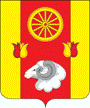 	Отчет о проделанной работе Ремонтненского сельского поселения по гармонизации межэтнических отношений за август 2019 года.1.  Проведение заседаний консультативных советов и малых советов2. Информация о ходе выполнения муниципальных программ борьбы с экстремизмом и планов по гармонизации межэтнических отношений3. Проведенные сходы граждан4. В случаях возникновения конфликтных ситуаций: (обобщенная информация)5. Информация о деятельности добровольных народных дружин6. Факты уничтожения посевов при несанкционированном выпасе скотаГлава Администрации Ремонтненскогосельского поселения                                                                           А.Я. Яковенкоисп. Какалова Т.А.тел(86379)31-1-03АДМИНИСТРАЦИЯ  РЕМОНТНЕНСКОГОСЕЛЬСКОГО ПОСЕЛЕНИЯАдминистрация Ремонтненского районаРемонтненского районаРостовской областиАдминистрация Ремонтненского района347480 с. РемонтноеАдминистрация Ремонтненского районаул. Ленинская 94Администрация Ремонтненского района   № 93.30/891  02.09.2019                           Администрация Ремонтненского районадатаКоличество участниковповестка дняпринятые решенияконсультативные советынаименование мероприятия дата проведения№ пунктов программ (планов)№ пунктов программ (планов)объем выполненияСоревнования по волейболу среди женских команд03.08.2019п.8 плана мероприятий по реализации в 2019-2021годах Стратегии государственной национальной  политики РФ.п.8 плана мероприятий по реализации в 2019-2021годах Стратегии государственной национальной  политики РФ.24 человекаСоревнования по волейболу смешанные команды08.08.2019п.8 плана мероприятий по реализации в 2019-2021годах Стратегии государственной национальной  политики РФ.п.8 плана мероприятий по реализации в 2019-2021годах Стратегии государственной национальной  политики РФ.30 человекСоревнования по футболу среди мужских команд11.08.2019п.8 плана мероприятий по реализации в 2019-2021годах Стратегии государственной национальной  политики РФ.п.8 плана мероприятий по реализации в 2019-2021годах Стратегии государственной национальной  политики РФ.35 человекСоревнования по мини-футболу среди юношеских команд, посвященные Дню Флага24.08.201924.08.2019п.8 плана мероприятий по реализации в 2019-2021годах Стратегии государственной национальной  политики РФ.25 человекдата и место проведенияколичество участниковкто проводилподнимаемые вопросыпринятые решения-----дата и место причины конфликтаустановочные данные участниковпринятые меры по локализации конфликтапринятые процессуальные решения-----наименование мероприятия численность дружинниковФИО руководителя дружиныэтнический состав дружиныОхрана общественного порядка16 чел.Моргунов Максим ВладимировичРусскиедата и местопричинитель вреда (ФИО, национальность)пострадавший (ФИО, национальность)меры, принятые органами власти----